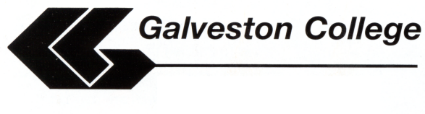 Alternative Format RequestNAME:    	STUDENT ID# 			PHONE # 			SEM/YR:			             Attached copy of current class schedule with instructor names    			 Signed Alternative Format Agreement  FORMAT REQUESTED: (Check One)                TEXT TO VOICE		 BRAILLE		 ENLARGED TEXT		OTHERPLEASE LIST ONLY ONE BOOK PER LINE.   INCLUDE LAB BOOKS AND STUDY GUIDES SEPARATELY.   COPY THIS FORM IF NEEDED.I understand that I must purchase textbooks and will provide a receipt for all texts requested.   I have read and completed the Alternative Format Agreement and I agree to abide by the guidelines presented.STUDENT SIGNATURE:						DATE:Course PrefixEX:BIOLCourse NumberEX:2401Section EX:1000Complete Book TitlePRINT CLEARLY – ONE BOOK PER LINEEX:Hole’s Human Anatomy and Physiology Lab Manual AuthorEX:Shier, Butler & LewisEd #EX:12thISBN #EX:9780073315966PublisherEX:McGraw-HillReceipt of Purchase Course PrefixEX:BIOLCourse NumberEX:2401Section EX:1000Complete Book TitlePRINT CLEARLY – ONE BOOK PER LINEEX:Hole’s Human Anatomy and Physiology Lab Manual AuthorEX:Shier, Butler & LewisEd #EX:12thISBN #EX:9780073315966PublisherEX:McGraw-HillReceipt of Purchase 